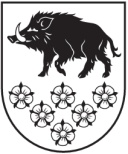 KANDAVAS NOVADA DOMEKANDAVAS NOVADA IEPIRKUMA KOMISIJADārza iela 6, Kandava, Kandavas novads, LV - 3120 Reģ. Nr.90000050886, Tālrunis 631 82028, fakss 631 82027, e-pasts: dome@kandava.lvKandavā19.06.2017.  Nr. 		                                                          Ieinteresētam piegādātājam Par atbildi uz jautājumu Iepirkumam ar ID Nr. KND 2017/14_ak/elflaKandavas novada dome ir saņēmusi jautājumu par iepirkuma „Grants ceļu pārbūve Kandavas novadā”, ID Nr. KND 2017/14_ak/ELFLA (turpmāk – Atklāts konkurss), dokumentācijā ietvertajām prasībām un sniedz šādas atbildes:Jautājums:	SIA “ROADEKS” iepazīstoties ar Atklāta konkursa nolikumu un pievienoto būvprojektu “Pašvaldības autoceļa Nr.20 P121-Lapsas-P121 pārbūve” un attiecīgo tāmi, konstatēja, ka būvprojektā pievienotā būvdarbu apjomu tabulā atsevišķām pozīcijām (pozīcijas Nr.1.1.,1.2.,3.4.,4.2.) ir veicamo darbu apjoma un mērvienības nesakritības ar piedāvājumā iesniedzamo tāmi (Lokālo tāmi Nr.1 “Autoceļa pārbūves darbi. Pašvaldības autoceļa Nr.20 P121-Lapsas-P121 pārbūve”).	Lūdzam precizēt vai norādīt konkrētus piedāvājumā iesniedzamos darba apjomus un mērvienības.	Atbilde:	Visi aprēķini veicami vadoties pēc Lokālā tāmē Nr.1 “Autoceļa pārbūves darbi. Pašvaldības autoceļa Nr.20 P121-Lapsas-P121 pārbūve” norādītajiem daudzumiem, šīs tāmes kopējās izmaksas būs vērtējamais lielums.Iepirkuma komisijas priekšsēdētājs						Egīls DudeV.Stova63107375